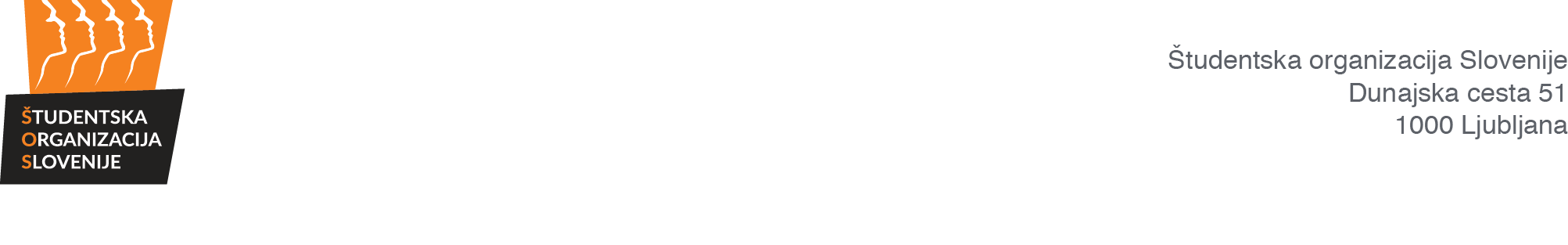 		NADZORNA KOMISIJAZapisnik 21. redne sejeNadzorne komisije Študentske organizacije Slovenije,ki je potekala prek ZOOMPrisotni člani NK ŠOS: Matej Kekič, Sandra Verdev, Ajda Habjanič, Tina Šoln, David Bohar, Alen KočarOdsotni člani NK ŠOS: Aleksander Milićević, Žiga StopinšekOstali prisotni: Alen Brkič, Tjaša MeleJavnost: /Predsednik Nadzorne komisije Študentske organizacije Slovenije (v nadaljevanju: NK ŠOS) je ob 20.01 ugotovil, da je NK ŠOS sklepčna, saj je bilo prisotnih 6 članov NK ŠOS.AD 1. Potrditev dnevnega redaPredsednik NK ŠOS je predlagal naslednji dnevni red. Na glasovanje je podal naslednji sklep:SKLEP 1:»Nadzorna komisija ŠOS potrjuje dnevni red 21. redne seje NK ŠOS: Predlog dnevnega reda:1. 	Potrditev dnevnega reda2.	Potrditev zapisnika 20. redne seje NK ŠOS3.	Poročilo GS ŠOS4.	Letna poročila OO ŠOS in ŠOS 20195.	Razno.«Sklep je sprejet.AD 2. Potrditev zapisnika 20. redne seje NK ŠOSSKLEP 2: »Nadzorna komisija ŠOS potrjuje zapisnik 20. redne seje NK ŠOS.«
Sklep je sprejet. AD 3. Poročilo GS ŠOS/AD 4. Letna poročila OO ŠOS in ŠOS 2019SKLEP 3: »Nadzorna komisija ŠOS se seznanja s popolnostjo letnega poročila za leto 2019 OO ŠOS - Ribniški študentski klub.«
Sklep je sprejet. SKLEP 4: »Nadzorna komisija ŠOS se seznanja s popolnostjo letnega poročila za leto 2019 OO ŠOS – Klub študentov Sežana.«
Sklep je sprejet.SKLEP 5: »Nadzorna komisija ŠOS se seznanja s popolnostjo letnega poročila za leto 2019 OO ŠOS – Klub Trboveljskih študentov.«
Sklep je sprejet. AD 5. Razno/Datum: 24. 5. 2021Začetek seje: 20.01Konec seje: 20.40ZA: 6PROTI: 0VZDRŽAN: 0ZA: 6PROTI: 0VZDRŽAN: 0ZA: 6PROTI: 0VZDRŽAN: 0ZA: 6PROTI: 0VZDRŽAN: 0ZA: 6PROTI: 0VZDRŽAN: 0Zapisnik zapisala:Zapisnik potrjuje:Tjaša Mele l. r.Matej Kekič l. r.Tajnica Nadzorne komisije ŠOSPredsednik Nadzorne komisije ŠOS